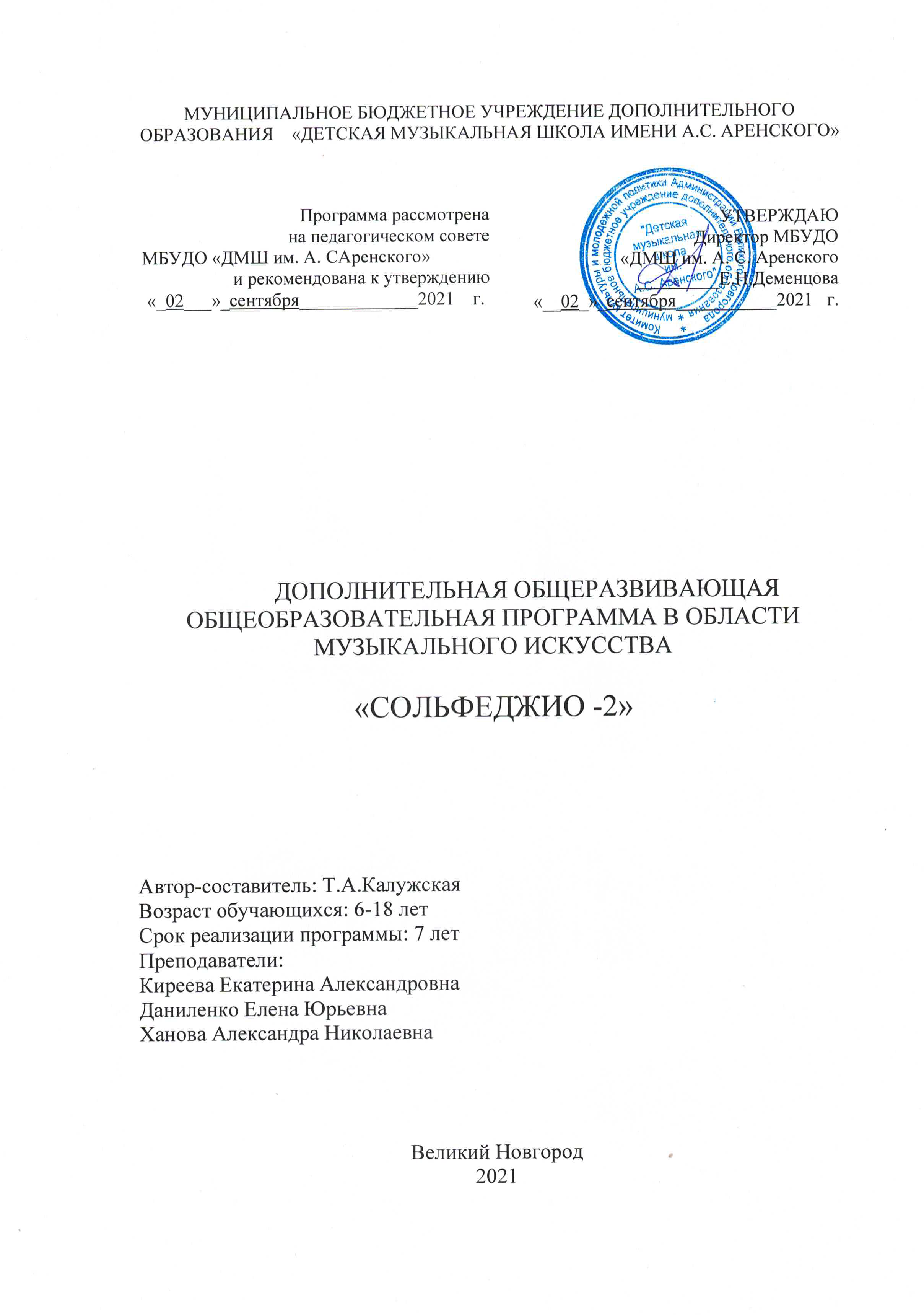 МУНИЦИПАЛЬНОЕ БЮДЖЕТНОЕ УЧРЕЖДЕНИЕ ДОПОЛНИТЕЛЬНОГО ОБРАЗОВАНИЯ    «ДЕТСКАЯ МУЗЫКАЛЬНАЯ ШКОЛА ИМЕНИ А.С. АРЕНСКОГО»ДОПОЛНИТЕЛЬНАЯ ОБЩЕРАЗВИВАЮЩАЯ ОБЩЕОБРАЗОВАТЕЛЬНАЯ ПРОГРАММА В ОБЛАСТИ    МУЗЫКАЛЬНОГО ИСКУССТВА«СОЛЬФЕДЖИО -2»Автор-составитель: Т.А.КалужскаяВозраст обучающихся: 6-18 летСрок реализации программы: 7 летПреподаватели:Киреева Екатерина АлександровнаДаниленко Елена ЮрьевнаХанова Александра НиколаевнаВеликий Новгород2021Пояснительная записка.          Дополнительная общеразвивающая общеобразовательная программа в области музыкального искусства «Сольфеджио - 2» разработана в соответствии с Федеральным законом № 273-ФЗ от 29.12.2012 г. «Об образовании в Российской Федерации», на основе и с учетом Приказа Министерства просвещения РФ от 09.11. 2018 г. N 196 «Об утверждении Порядка организации и осуществления образовательной деятельности по дополнительным общеобразовательным программам» и реализуется в муниципальном бюджетном учреждении дополнительного образования «Детская музыкальная школа им. А.С. Аренского».Программа разработана на основе «Программы по сольфеджио» для детских музыкальных школ, музыкальных отделений школ искусств , вечерних школ общего музыкального образования, утвержденной Управлением учебных заведений и научных учреждений Министерства культуры (Москва, 1984 год), автор- Т.А. Калужская.Направленность данной программы - художественная.Педагогическая целесообразность данной образовательной программы обусловлена тем, что музыкальное образование призвано решить ответственные задачи эстетического воспитания и формирования мировоззрения, художественных вкусов и профессионального мастерства молодых музыкантов, готовить пропагандистов музыкальной культуры.Данная программа является актуальной на сегодняшний день. Она составлена с учетом современных требований и достижений музыкального искусства и соответствует уровню развития детей 6 – 18 лет.В программе учтены основные цели и задачи по эстетическому развитию детей, которые способствуют более рациональному  и сбалансированному  распределению учебной нагрузки.Цель данной программы: развитие у учащихся музыкального слуха; воспитание учащегося, умеющего дифференцировать средства музыкальной выразительности и способного применять полученные знания и навыки в своей практической музыкальной деятельности.Для достижения данной цели формируются следующие задачи:Обучающие:- изучение основ музыкальной теории- обучение музыкальной грамоте- анализ отдельных элементов музыкальной речи- анализ произведений на слух и по нотному тексту- запись мелодий по слуху- транспонирование нотного текста- подбора по слуху мелодий, аккомпанемента- пение мелодий, последовательностей и т.д.Развивающие:- всесторонне развить музыкальные задатки и способности детей- развитие у учащихся мелодического, гармонического, внутреннего слуха- развитие у учащихся чувство лада-развитие у учащихся музыкального мышления и памятьВоспитательные:- воспитание интереса к музыке- воспитание навыков: пения мелодии с дирижированием, с аккомпанементом; ансамблевого пения; самостоятельного разучивания мелодий; чтение мелодий с листа- воспитание чувства метроритма- воспитание музыкального восприятия.Отличительной особенностью данной программы является то, что она адаптирована к условиям образовательного процесса детской музыкальной школы. Особенностью этой программы является дифференцированный подход к процессу обучения каждого учащегося.Возраст детей, участвующих в реализации данной программы 7- 15 лет.Сроки реализации данной программы – 7 лет обучения:- первый этап – учащиеся младших классов: 1 – 4классы- второй этап – учащиеся старших классов: 5 – 7 классы             Форма и режим занятий.Формой организации обучения является групповое занятие,  (наполняемость группы – до 12 человек).1 – 7 класс включительно: 2 уч. часа в неделю – сольфеджиоИтого:1 – 7 классы: всего за год – 68 уч. ч. сольфеджиоОжидаемый результат и способы определения результативности: знания и умения, полученные на уроках сольфеджио в процессе обучения в ДМШ (навыки подбора на инструменте мелодии и аккомпанемента, анализ музыкальных произведений, грамотное интонирование мелодии  и т.д.) необходимы как для домашнего музицирования и пропаганды музыкальной культуры, так и для продолжения музыкального образования, по желанию учащегося.1 классТребования к знаниям: Знакомство с клавиатурой и регистрами, название звуков и нотный стан, первоначальные навыки нотного письма; понятие высокие и низкие звуки, звукоряд, гамма, ступени, устойчивые и неустойчивые, вводные звуки; тоника, тоническое трезвучие, аккорд; мажор, минор, тон , полутон; ключевые знаки, диез, бемоль; транспонирование; тональности До, Соль, Ре, Фа мажор; размеры 2/4, 3/4 , 4/4; длительности нот.Требования к умениям: определение на слух и осознание: характера музыкального произведения, лада, структуры, количества фраз, устойчивости или неустойчивости, размера, темпа, динамических оттенков; пение песен- упражнений из 2-3-х соседних звуков с постепенным расширением диапазона и усложнением, мажорных гамм вверх и  вниз, мажорного и минорного трезвучий от звука, пение выученных песен от разных звуков в пройденных тональностях, пение по нотам простейших мелодий, проработка размеров 2/4, 3/4, различные длительности.                 2 классТребования к знаниям: знать понятия: параллельные тональности, тетрахорд, бекар; интервал; мотив, фраза, секвенция; тональности: До, Соль, Ре, Фа, Си-бемоль мажор, и ля, ми, си, ре, соль минор (трех видов); ритмические длительности и их сочетания в размерах 2/4, 3/4, 4/4; затакт; интервалы: прима, секунды, терции, ч4, ч5, ч8.Требование к умениям: пение пройденных мажорных и минорных гамм и построение пройденных интервалов и их пение на ступенях этих гамм; пение простейших секвенций; пение с листа простейших мелодий с названием звуков; разучивание потам мелодий, включающих прорабатываемые ритмические и мелодические обороты; пение простейших двухголосных песен; простукивание ритмического рисунка исполненной мелодии; запись диктанта; определение на слух и осознание: лада, мелодических оборотов, включающих движение по звукам тонического трезвучия, мажорного и минорного трезвучий, пройденных интервалов.                   3 классТребования к знаниям: знать понятия: разрешение, опевание; обращение интервала; обращение трезвучия; секстаккорд, квартсекстаккорд; главные трезвучия лада; тональности мажорные и минорные до 3-х знаков при ключе; пройденные ритмические группы; тоническое трезвучии с обращениями; итервалы- б6, м6 в пройденных тональностях в составе секстаккорда и квартсекстаккорда, ув2 в гармоническом миноре.Требование к умениям: пение мажорных и минорных гамм (три вида минора), диатонических секвенций, пройденных интервалов от звука вверх и вниз, мажорного и минорного трезвучия трехголосно группами; пение несложного двухголосия, транспонирование выученных мелодий; написание диктантов; определение на слух и осознание : пройденных интервалов в мелодическом и гармоническом звучании в ладу и от звука, трезвучий одноименных и параллельных тональностей, трезвучий главных ступеней в мажоре и миноре.                      4 классТребования к знаниям: знать понятия: тритон; септаккорд; трезвучия главных ступеней; пунктирный ритм, синкопа, триоль; тональности мажорные  и минорные до 4-х знаков; ритмические группы в размерах: 2/4, 3/4, 4/4, 3/8, 6/8; интервалы – ув4 на четвертой ступени, ум5 на седьмой ступени в мажоре и гармоническом миноре, септимы в тональности и от звука; обращение мажорного и минорного трезвучий; Д7 в мажоре и гармоническом миноре.Требование к умениям: пение: гамм, ступеней, тритонов с разрешением в мажоре и гармоническом миноре, трезвучий главных ступеней, Д7 в основном виде с разрешением в тональности; пение мелодий с более сложными мелодическими и ритмическими оборотами, с элементами хроматизма и модуляции; пение с листа мелодий в изученных тональностях; пение двухголосия с проигрыванием одного из голосов; транспонирование выученных мелодий в пройденные тональности; укрепление техники дирижерского жеста, два способа дирижирования на 6/8; двухголосные ритмические упражнения; запись ритмических и мелодических диктантов; определение на слух: пройденных тритонов, пройденных интервалов в ладу и от звука, Д7 в тональностях и от звука; знакомство с функциональной окраской тоники, доминанты, субдоминанты.                      5 классТребования к знаниям: знать понятия: квинтовый круг тональностей, альтерация, хроматизм, модуляция; тональности мажорные и минорные до 6 знаков; обращение трезвучий главных ступеней с разрешением в пройденных тональностях, уменьшенное трезвучие на седьмой ступени в мажоре и гармоническом миноре; обращение мажорного и минорного трезвучий от звука; Д7  от звука с разрешением в одноименные тональности; знать буквенные обозначения звуков и тональностей.Требования к умениям: пение гамм, отдельных ступеней и мелодических оборотов, трезвучий главных ступеней с обращениями и разрешениями, Ум 53 на седьмой ступени в пройденных тональностях; пение пройденных интервалов, м7 на седьмой ступени, ум7 на седьмой ступени в гармоническом миноре, ув4 на четвертой и ум5 на седьмой ступени с разрешением в одноименные тональности; пение обращений мажорного и минорного трезвучий от звука; пение Д7 от звука с разрешением в одноименные тональности; пение одного из голосов в двухголосных упражнениях , с проигрыванием другого голоса; пение одного из голосов аккордовой последовательности с проигрыванием всех голосов на фортепиано; пение с листа мелодий в пройденных тональностях , с движением по звукам Д7, Ум 53 седьмой ступени, включающих интонации ув2, ум7, ув4, ум5; пение двухголосных примеров дуэтом (для подвинутых учащихся), выученных мелодий с собственным аккомпанементом; уметь определить на слух: функций аккордов, отдельных гармонических оборотов, интервалов и аккордов в мелодическом и гармоническом звучании, интервалов от звука (тритоны и ум7 с разрешением), обращений мажорных и минорных трезвучий, Д7, Ум 53 от звука.                       6 классТребования к знаниям: знать понятия: гармонический мажор, характерные интервалы, пентатоника, тональности мажорные и минорные до 7 знаков при ключе, интервалы- все диатонические  в пройденных тональностях от звука вверх и вниз, все тритоны, ув2 и ум7 в гармоническом мажоре и миноре, обращение Д7 с разрешением, Ум 53 на второй ступени в мажоре и гармоническом миноре, субдоминантовое трезвучие с обращениями, уменьшенный септаккорд в гармонических видах мажора и минора на седьмой ступени.Требования к умениям: пение : звукорядов гармонического мажора, звукорядов мажорной и минорной пентатоники, Д7 с обращениями в пройденных тональностях, Ум 53 на второй ступени, субдоминантовых аккордов, вводного септаккорда в гармоническом мажоре, Ум 53 на второй и седьмой ступенях в гармоническом миноре, все тритоны, ув2 и ум7 в гармоническом мажоре и миноре, все диатонические интервалыв пройденных тональностях и от звука вверх и вниз, Ум 53 и вводных септаккордов от звука, выученных мелодий с собственным аккомпанементом по нотам, транспонирование выученных мелодий в пройденные тональности; прохлопать ритмический аккомпанемент к мелодиям с использованием пройденных ритмов; запись музыкального диктанта; определить на слух: мелодических оборотов, включающих движение по звукам обращений Д7, аккордов субдоминантовой группы, септаккордов седьмой ступени, а также интонаций ув2, ум7, ув4 на шестой, ум5 на второй ступени в гармоническом мажоре и миноре; определить на слух интервалы и аккорды в ладу и от звука, а также последовательностей из нескольких интервалов или аккордов, модуляций в параллельную тональность, тональность доминанты, второй ступени.                        7 классТребования к знаниям: знать понятия: родственные тональности, модуляция в родственные тональности, параллельные, одноименные, энгармонически равные тональности, хроматическая гамма, все тональности, знать общие сведения о семиступенных диатонических народных ладах; группировки в смешанных размерах; интервалы- все пройденные диатонические на ступенях лада и от звука вверх и вниз, ув2 и ум7 ув4 и ум5(все) в мажоре и миноре, а также с разрешением от звука, ум4 и ув5 в гармоническом мажоре и миноре (для подвинутых групп); аккорды: трезвучия главных ступеней с обращениями, Ум 53 на второй и седьмой ступенях в мажоре и миноре, а также от звука с разрешениями, Д7 с обращениями в пройденных тональностях и  от звука с разрешениями, Д7 в основном виде с разрешением в трезвучие шестой ступени, трезвучия побочных ступеней, септаккорды второй ступени (для подвинутых учащихся).Требования к умениям: пение: в тональностях всех ранее пройденных аккордов, а также трезвучий побочных ступеней, Ув 53 в гармонических ладах, всех пройденных интервалов  и аккордов от  звука вверх и вниз, всех интервалов в тональности и от звука двухголосно, мелодий в семиступенных диатонических народных ладах, различных двухголосных примеров, закрепление навыков беглого чтения с листа, дирижирования, различных двухголосных примеров, пение выученных мелодий с собственным аккомпанементом, по нотам, транспонирование с листа, дирижерский жест в смешанных размерах; определение на слух: мелодических оборотов, включающих движение по звукам пройденных интервалов и аккордов, мелодических оборотов с проходящими и вспомогательными хроматическими звуками, интервалов и аккордов в ладу и от звука, а также последовательностей аккордов и интервалов; запись музыкальных диктантов.             Формы подведения итогов реализации данной программы.Проверка накопленных знаний, умений, навыков учащихся осуществляется в соответствующих практических формах деятельности. Одной из форм педагогического контроля учебного процесса является текущий контроль успеваемости, осуществляемый преподавателем на каждом уроке посредством наблюдения за учебной работой и опроса учащихся. В конце каждой четверти во всех классах проводятся контрольные уроки. На  первом уроке проверяются знания по музыкальной грамоте в форме письменной работы. На втором уроке – практикум по сольфеджио, проверяются слуховые и интонационные навыки: диктант, ступени, аккордовые и интервальные последовательности, пение интервалов и аккордов в ладу и от звуков, чтение с листа.В конце курса обучения проводятся выпускные экзамены. Они проходят в соответствии с утвержденным действующим учебным планом и состоят из письменной работы, в которую входит написание диктанта, слуховой анализ (интервалы, аккорды) и задания по музыкальной грамоте. Устный опрос проводит педагог, ведущий данную группу. Каждый учащийся должен быть опрошен по всем пунктам экзаменационных требований:1. спеть гамму, в ней – ступени, интервалы и аккорды2. спеть от данного звука несколько интервалов и аккордов с разрешением3. спеть двухголосное упражнение4. спеть с листа5. спеть с собственным аккомпанементом романс, песню6. вопрос по музыкальной грамотеОценки за экзаменационный диктант и устный опрос выставляются комиссией. Оценка за устный ответ складывается из оценок, выставленных по каждому пункту. При этом учитывается правильность ответов, быстрота реакции, чистота интонирования, выразительность исполнения, владение дирижерским жестом.Учебный план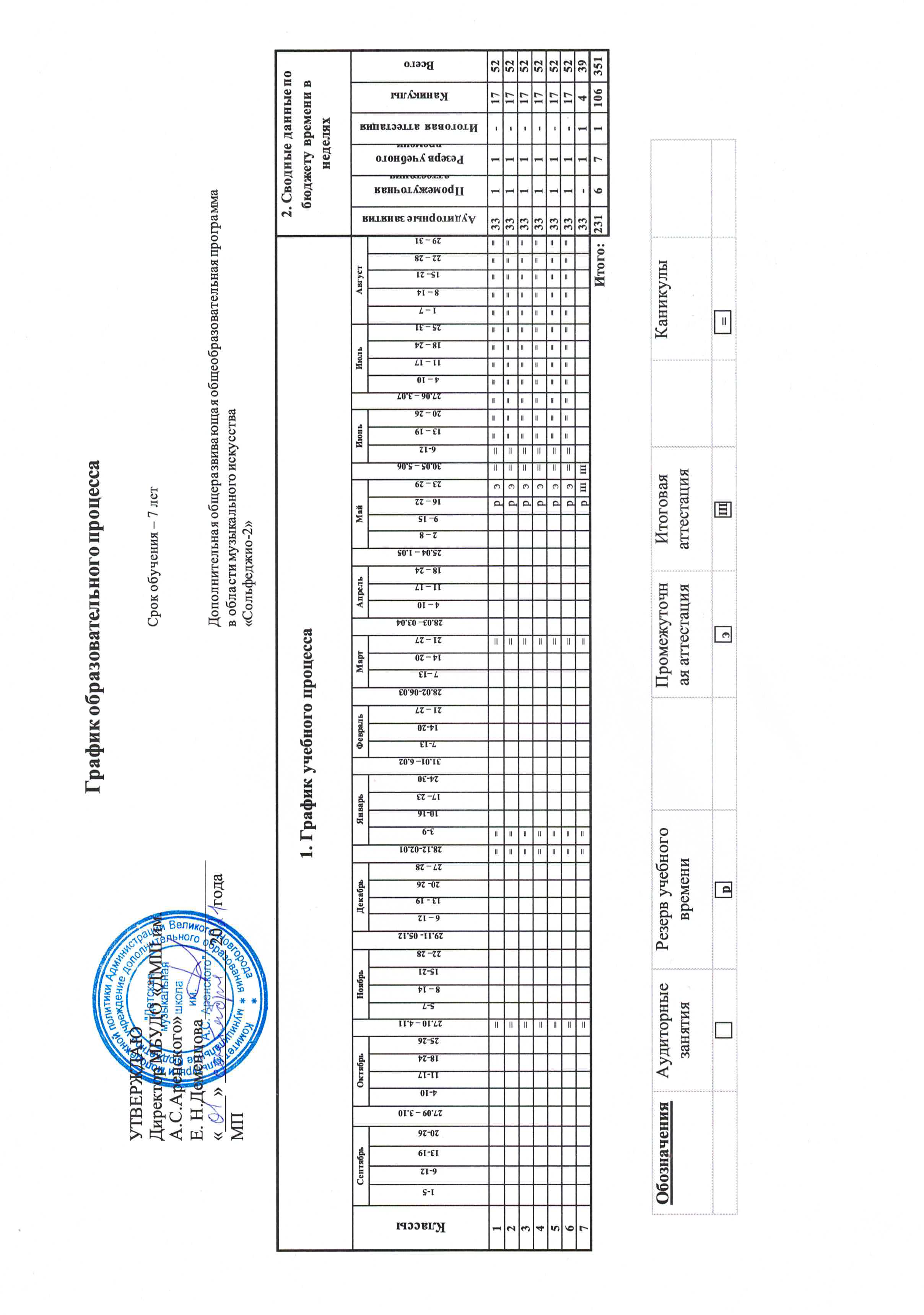 Учебно-тематический план1 год обучения.1 четверть.2 четверть. 3 четверть.4 четверть.2 год обучения.1 четверть.2 четверть. 3 четверть.4 четверть.3 год обучения.1 четверть.2 четверть. 3 четверть.4 четверть.	4 год обучения.1 четверть.2 четверть. 3 четверть.4 четверть.                                                                            5 год обучения.1 четверть.2 четверть. 3 четверть.4 четверть.6 год обучения.1 четверть.2 четверть. 3 четверть.4 четверть.7 год обучения.1 четверть.2 четверть. 3 четверть.4 четверть.МЕТОДИЧЕСКОЕ ОБЕСПЕЧЕНИЕ ПРОГРАММЫОбеспечение программы методическими материалами:1. Методическое сообщение «Характерные особенности абсолютного                              слуха»2. Методическое сообщение «Воспитание вокально –интонационных навыков и ладового чувства на уроках сольфеджио»..                          Дидактический материалТаблица «Гаммы»Таблица «Кварто-квинтовый круг»Таблица «Построение интервалов»Таблица «Аккорды»Портреты русских и зарубежных композиторЛекционный материал:1.Лекция – беседа для родителей 1 классов «Предмет сольфеджио».2.Лекция – беседа для родителей выпускных классов «Проведение экзаменов по сольфеджио».Материально-техническое оснащение занятий (кабинет для занятий):Доска – 1 шт.Столы – 7 - 12 шт.Стулья – 14 шт.ФортепианоУдарно-шумовые инструментыМузыкальный центр             7.  Шкаф для хранения методической литературы и учебников, дисков, аудиокассет.                                      Методическая литература 1.Калужская Т.А. Сольфеджио. Программа для детских музыкальных школ, музыкальных отделений школ искусств, вечерних школ общего музыкального образования. – М.,1984. – 92 с.2. Семченко Л.В. Сольфеджио. Примерная программа для детских музыкальных школ и музыкальных отделений детских школ искусств,  5-летний курс обучения. – М.,2006. – 46 с.3.Вахромеева Т. Тесты по музыкальной грамоте. – М.: Музыка, 1999. – 70 с.4.Давыдова Е. Методика преподавания сольфеджио.-М.: Музыка, 1986.-160 с.5.Методическое пособие по музыкальному диктанту. – М.: Музыка, 1975. – 320 с.                                            Литература.1.Барабошкина А. Сольфеджио для 1 класса ДМШ.- М.    ,1975. 2.Барабошкина А. Сольфеджио для 2 класса ДМШ. – М.   , 1977.3.Давыдова Е., Запорожец С. Сольфеджио: Учебник для 3 класса ДМШ. – М.: Музыка, 1976. 4.Давыдова Е. Сольфеджио: Учебник для 4 класса ДМШ. – М.: Музыка, 1978. 5.Давыдова Е. Сольфеджио: Учебник для 5 класса ДМШ. – М.: Музыка, 1986. 6.Калмыков Б., Фридкин Г. Сольфеджио. Ч.1. – М.: Музыка, 19797.Калмыков Б., Фридкин Г. Сольфеджио. Ч.2. – М.: Музыка, 1978. 8.Сольфеджио для музыкальных школ ( 5-7 классы)/ Сост. Котикова Н.- М.: Музыка,1974. 9.Металлиди Ж., П Металлиди Ж., Перцовская А. Сольфеджио «Мы играем, сочиняем и поем» 1 класс.- СПб. 198910.Металлиди Ж., Перцовская А. Сольфеджио «Мы играем, сочиняем и поем» 2 класс.- СПб. 199711.Металлиди Ж., Перцовская А. Сольфеджио «Мы играем, сочиняем и поем» 3 класс.- СПб.199412.Металлиди Ж., Перцовская А. Сольфеджио «Мы играем, сочиняем и поем» 4 класс.- СПб. 199813.Металлиди Ж., Перцовская А. Сольфеджио «Мы играем, сочиняем и поем» 5 класс.- СПб.200214.Металлиди Ж., Перцовская А. Сольфеджио «Мы играем, сочиняем и поем» 6 класс.- СПб.200315.Металлиди Ж., Перцовская А. Сольфеджио «Мы играем, сочиняем и поем» 7 класс.- СПб.1997                     Программа рассмотрена на педагогическом советеМБУДО «ДМШ им. А. САренского»и рекомендована к утверждению«_02___»_сентября_____________2021    г.УТВЕРЖДАЮДиректор МБУДО «ДМШ им. А. С. Аренского_________Е.Н.Деменцова«__02_»_сентября___________2021   г.№ п/пНаименование предметаКоличество часов в неделюКоличество часов в год1.Сольфеджио - 2268Всего:268Наименование темКоличествочасовтеорияпрактика1.Знакомство с детьми и инструментами, тембр, регистр динамика2112.Лады - мажор, минор. Ритм, метр.Название звуков, нотоносец, скрипичный ключ2113.Звукоряд, звуки лада, ступени, тоника2114.Тон, полутон, диез, бемоль, бекар. Строение мажорной гаммы2115.Размер, сильная, слабая доля. Размер 2/4, 3/4. Длительности нот2116.Разрешение неустойчивых ступеней в устойчивые. Паузы. Реприза2117.Интервалы- общее понятие2118.Контрольный урок2119.Чтение с листа, творческие задания, повторение пройденного211 1.Диезные тональности, порядок появления знаков при ключе, тетрахорды. Гамма соль мажор2112.Главные ступени лада T, S, D.Гамма ре мажор2113.Вводные звуки, опевание устойчивых ступеней2114.Бемольные гаммы. Фа мажор2115.Альтерированные ступени в мажоре2116.Основные правила сочинения2117.Контрольный урок2111.Секвенция. Басовый ключ2112.Виды аккордов. Четыре вида трезвучия2113.Секунды большие и малые2114.Параллельный минор. Три вида минора2115.Ритмические группы с шестнадцатыми. Ми минор. Диезные минорные гаммы2116.Большие и малые терции. Бемольные минорные гаммы. Ре минор2117.Структура периода:а+а, б+б, а+а+б+с, а+б+а+с2118.Обращение интервалов2119.Контрольный урок21110.Чтение с листа, творческие задания2111.Три вида минора(повторение). Ладовая альтерация в миноре2112.Три вида мажора. Размер 4/42113.Таблица интервалов(количество тонов), тритоны(понятие)2114.Тритоны на ступенях лада (IV – VII, II  -VI)2115.Обращение трезвучий.2116.Способы изложения музыкального материала2117.Контрольный урок2118.Повторение материала211Итого683434Наименование темКоличествочасовтеорияпрактика1.Повторение. Длительности, размер 2/4, диезные мажорные гаммы. Гамма до мажор. Неустойчивые ступени с разрешением, лад.2112.Фраза, предложение, каденция, размер 3/4 , диезные мажорные гаммы2113.Параллельные тональности, переменный лад, диезные минорные гаммы. Повторение названий интервалов2114.Строение минора, три вида ля минора. Тон, полутон2115.Соль мажор, ми минор трех видов2116.Интервалы- мелодические, гармонические; диссонансы, консонансы2117.Ре мажор. Ритмическое рондо2118.Контрольный урок2119.Чтение с листа, творческие задания21 1.          в размере 2/4. интервалы2112.Ре минор. Строение аккордов. Минорные бемольные гаммы2113.Большие и малые секунды в ладу и от звука2114.Обращение тонического трезвучия. Три способа аккомпанемента2115.Терции в мажоре и миноре2116.Терции от звука. Синкопа2117.Контрольный урок2111.Разрешение секунд. Си минор(3 вида)2112.Обращение главных трезвучий2113.Размер 4/4. Си- бемоль мажор. 4 вида трезвучий 2114.Интервал кварта в мажоре и натуральном миноре. Ув.4 с разрешением2115.Альтерированные ступени в мажоре (пройденные тональности)2116.Буквенные обозначения. Ритм2117.Чистая квинта в ладу. Ум.5 в натуральном мажоре и натуральном миноре2118.Соль минор. Альтерация в миноре2119.Контрольный урок21110.Чтение с листа, творческие задания, повторение пройденного2111.Ув.2 в гармоническом мажоре и гармоническом миноре с разрешением2112.Вариации. 2113.Сексты большие и малые вне лада и в ладу2114.Главные аккорды с обращениями2115.Септимы в ладу и от звука2116.Обращение интервалов2117.Контрольный урок2118.Повторение пройденного211Итого683434Наименование темКоличествочасовтеорияпрактика1.Повторение. Группировка вокальная и инструментальная. Степени. Опевание2112.Мажорные тональности. Лига. I 5/3, IV 5/3 ,V 5/3, I 5/3 в диезных тональностях2113.Ритмическая группа          в диктанте. Интервалы (повторение)2114.Устойчивые, неустойчивые, главные ступени лада. Опевание2115.Минорные гаммы. Три вида минора. Одноименные тональности. Последовательность  I 5/3, IV 5/3 ,V 5/3, I 5/32116.Секвенция. Интервал октава2117.Параллельные тональности. Квинты2118.Контрольный урок2119.Чтение с листа, творческие задания211 1.Терция в ладу и от звука. I 5/3, IV 6/4 ,V 6,       I 5/32112.Кварты. Тритоны (повторение)2113.Секунды м.2 и б.2. Ув.2 в мажоре(г) и миноре(г)2114.Последовательность I 5/3, IV 6/4 ,V 6, I 5/3. Ритм. группа2115.Главные трезвучия с обращениями. Ритм. группа2116.Ля мажор. Фа диез минор2117.Контрольный урок2111.Транспозиция. I 6 ,IV 5/3, V 6/4 ,I 6  в мажоре2112.Ми бемоль мажор. Построения в нем2113.До минор (три вида)2114.Размер 3/8. I 6, IV 5/3, V 6/4, I 6 в миноре2115.Сексты в ладу на ступенях мажора и минора2116.Построение интервалов от звука вверх и вниз2117.Обращение интервалов2118.4 вида трезвучий2119.Контрольный урок21110.Чтение с листа, творческие задания, повторение пройденного2111.Обращение мажорного трезвучия ( Б 5/3 вне лада)2112.Обращение минорного трезвучия ( М 5/3 вне лада)2113.Модуляция, отклонение.  Последовательность I 6/4, IV 6, V 5/3, I 6/4 в мажоре2114.Альтерированные ступени в мажоре и миноре2115.Повторение пройденных гамм  I 6/4 IV 6 V 5/3 I 6/4 в миноре2116.2117.Контрольный урок2118.Чтение с листа, повторение пройденного211Итого683434Наименование темКоличествочасовтеорияпрактика1.Квинтовый круг тональностей (все тональности)2112.Обращение главных трезвучий2113.Минорные гаммы2114.Ритмические упражнения, разные ритмические группы2115.Пунктирный ритм2116.Тональность ми мажор2117.Тональность до диез минор2118.Контрольный урок2119.Чтение с листа, творческие задания211 1.Синкопа2112.Обращение тонического трезвучия2113.Ув.4 в тональности на   IV ступени мажора и гармонического минора2114.Ум.5 на   VII ступени мажора и гармонического минора2115.Субдоминантовое и доминантовое трезвучие с обращениями2116.Смена лада и тональности в мелодии. Ритмические упражнения в размерах 2/4, 3/4, 3/82117.Контрольный урок2111.Размер 6/82112.Ля бемоль мажор2113.Фа минор2114.Триоль2115.Сексты в тональности2116.Септимы в тональности2117.Доминантовый септаккорд в мажоре и гармоническом миноре2118.Обращение Д7 в ладу2119.Контрольный урок21110.Чтение с листа, творческие задания, повторение пройденного2111.VII7 (г) , VII72112.Секстаккорды, квартсекстаккорды вне лада2113.Си мажор, построения в нем2114.Соль диез минор ( три вида )2115.Хроматически измененные звуки в ладу, модуляция2116.Повторение, подготовка к контрольному уроку2117.Контрольный урок2118.Чтение слиста, повторение пройденного211Итого683434Наименование темКоличествочасовтеорияпрактика1.Квинтовый круг. Буквенное обозначение2112.Главные трезвучия. Си мажор2113.Соль диез минор. Тритоны, сексты, септимы2114.Секвенции. 4 вида трезвучий2115.Синкопы, слигованные ноты. Интервалы от звука2116.Д7 с обращениями в ладу. Двухголосное пение2117.Транспонирование2118.Контрольный урок2119.Чтение с листа, творческие задания211 1.Ритм2112.Уменьшенное трезвучие в ладу и тритоны2113.Хроматические звуки, проходящие и вспомогательные2114.Обращение и разрешение доминантового трезвучия2115.Триоль2116.Обращение и разрешение субдоминантового трезвучия. Фигурация аккордов2117.Контрольный урок2111.Тональность ре бемоль мажор2112.Тональность си бемоль минор2113.Размер 6/82114.Ритмические группы в размере 6/82115.Малый вводный септаккорд и малая септима на   VII  ступени в мажоре2116.Ум. VII 7 в гармоническом миноре и гармоническом мажоре2117.Переменный размер2118.Модуляция2119.Контрольный урок21110.Чтение с листа, творческие задания, повторение пройденного2111.Модуляция, секвенция.2112.Сочетание различных ритмических групп2113.Интервалы от звука вверх и вниз (повторение)2114.Аккорды от звука2115.Пение с аккомпанементом, подбор аккомпанемента с фигурацией2116.Чтение с листа, повторение2117.Контрольный урок2118.Чтение с листа, творческие задания, повторение пройденного211Итого683434Наименование темКоличество часовтеорияпрактика1.Квинтовый круг. Транспозиция2112.Интервалы (простые). 3вида минора. Ув. 53 в миноре2113.Аккорды (повторение)2114.Тритоны (все) с разрешением в пройденные тональности2115.Характерные интервалы гармонического минора (все)2116.Гармонический мажор. Ув.53 с разрешением в мажоре2117.Характерные интервалы гармонического минора2118.Контрольный урок2119.Чтение с листа, творческие задания211 1.Ум. 53 все2112.Вводные септаккорды в ладу2113.Вводные септаккорды от звука2114.Ритмические группы с синкопой и залигованными нотами2115.Д7 с обращениями в ладу. Фа диез мажор2116.Д7 вне лада. Ре диез минор2117.Контрольный урок2111.2-х частная, 3-х частная форма. Период2112.Соль бемоль мажор2113. II6 в миноре и мажоре гармоническом2114.Ми бемоль минор2115.Виды септаккордов2116.Переменный размер2117.Размер 3/2, VII7 (повт.)2118.Размер 6/4. Аккорды от звука2119.Контрольный урок21110.Чтение с листа, творческие задания2111.Модуляция в тональность доминанты2112.Ритмические трудности2113.Модуляция в параллельную тональность2114.Пентатоника2115.Лады народной музыки2116.Повторение материала2117.Контрольный урок2118.Чтение с листа, творческие задания, повторение пройденного211Итого683434Наименование темКоличество часовтеорияпрактика1.Повторение. Квинтовый круг тональностей2112.Интервалы вне лада. Консонансы, диссонансы. Простые, составные2113.Интервалы в ладу диатонические с разрешением2114.Тритоны с разрешением в 4 тональности2115.Характерные интервалы в гармоническом миноре2116.Характерные интервалы в гармоническом мажоре2117.Увеличенные и уменьшенные интервалы от звука с разрешением в мажор и минор2118.Контрольный урок2119.Чтение с листа, творческие задания211 1.Все о трезвучиях и их обращениях. Ув.5/3 и Ум.5/3 в ладу2112.Д7 и VII7 в ладу. Родственные тональности2113.Д7 и  VII7 вне лада. Хроматические гаммы2114.II7, Д7, VI 5/32115.Лады народной музыки -пентатоника2116.Лады народной музыки2117.Контрольный урок2111.Виды септаккордов2112.Побочные трезвучия2113.Модуляция в тональность Д,II, параллельной,   III ступени2114.Энгармонизм, Энгармонические равные тональности2115.Размеры: простые, сложные, смешанные. Группировка в них2116.Мелизмы. Термины. Темпы2117.Музыкальный синтаксис. Музыкальная форма2118.Транспозиция, три способа2119.Контрольный урок21110.Чтение с листа, повторение пройденного материала2111.Подготовка к экзамену. Практикум211Итого683434